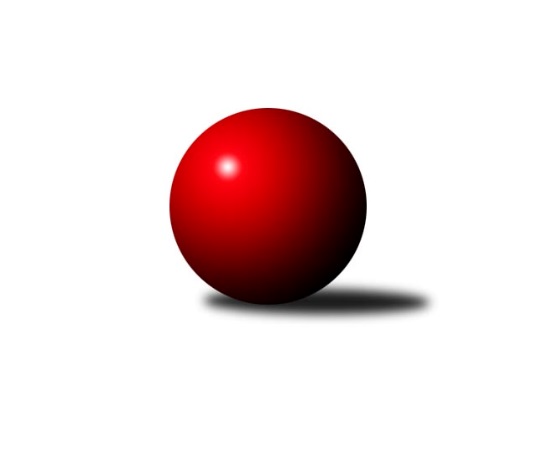 Č.14Ročník 2015/2016	23.1.2016Nejlepšího výkonu v tomto kole: 3465 dosáhlo družstvo: TJ Sokol Kdyně3.KLM A 2015/2016Výsledky 14. kolaSouhrnný přehled výsledků:SK Škoda VS Plzeň 	- TJ Jiskra Hazlov 	6:2	3324:3220	15.0:9.0	23.1.TJ Sokol Kdyně	- TJ Baník Stříbro B	7:1	3465:3076	17.5:6.5	23.1.TJ Kovohutě Příbram 	- TJ Glaverbel Czech Teplice 	8:0	3214:2932	19.0:5.0	23.1.TJ VTŽ Chomutov	- TJ Slovan Karlovy Vary	6:2	3161:3085	13.0:11.0	23.1.KK Karlovy Vary	- TJ Lokomotiva Ústí n. L. 	7:1	3219:3041	18.0:6.0	23.1.CB Dobřany 	- TJ Blatná	7:1	3253:3111	18.0:6.0	23.1.Tabulka družstev:	1.	TJ Sokol Kdyně	14	11	1	2	80.0 : 32.0 	198.0 : 138.0 	 3254	23	2.	TJ Kovohutě Příbram	14	10	0	4	69.5 : 42.5 	187.0 : 149.0 	 3174	20	3.	TJ Slovan Karlovy Vary	14	9	0	5	65.0 : 47.0 	176.0 : 160.0 	 3177	18	4.	TJ VTŽ Chomutov	14	8	1	5	60.5 : 51.5 	171.5 : 164.5 	 3137	17	5.	KK Karlovy Vary	14	7	2	5	62.0 : 50.0 	177.0 : 159.0 	 3172	16	6.	TJ Lokomotiva Ústí n. L.	14	8	0	6	58.0 : 54.0 	166.5 : 169.5 	 3137	16	7.	TJ Glaverbel Czech Teplice	14	6	2	6	51.5 : 60.5 	161.5 : 174.5 	 3108	14	8.	CB Dobřany	14	6	1	7	58.5 : 53.5 	177.5 : 158.5 	 3168	13	9.	TJ Blatná	14	6	0	8	50.0 : 62.0 	152.0 : 184.0 	 3140	12	10.	TJ Baník Stříbro B	14	4	0	10	37.5 : 74.5 	138.5 : 197.5 	 3089	8	11.	SK Škoda VS Plzeň	14	3	1	10	42.0 : 70.0 	155.5 : 180.5 	 3165	7	12.	TJ Jiskra Hazlov	14	2	0	12	37.5 : 74.5 	155.0 : 181.0 	 3182	4Podrobné výsledky kola:	 SK Škoda VS Plzeň 	3324	6:2	3220	TJ Jiskra Hazlov 	Pavel Říhánek	133 	 147 	 131 	124	535 	 2:2 	 555 	 146	145 	 124	140	Miroslav Repčík	Martin Vít	129 	 145 	 135 	139	548 	 3:1 	 520 	 143	123 	 117	137	Jaroslav Bulant	Milan Vrabec	128 	 129 	 138 	157	552 	 3:1 	 541 	 126	138 	 136	141	Michael Wittwar	Oldřich Kučera	149 	 136 	 135 	135	555 	 3:1 	 524 	 127	129 	 131	137	Matěj Novák	Petr Sachunský	140 	 141 	 149 	142	572 	 3:1 	 543 	 142	129 	 131	141	Stanislav Novák	Petr Svoboda	132 	 141 	 153 	136	562 	 1:3 	 537 	 143	142 	 110	142	Petr Hakenrozhodčí: Nejlepší výkon utkání: 572 - Petr Sachunský	 TJ Sokol Kdyně	3465	7:1	3076	TJ Baník Stříbro B	Václav Kuželík ml.	151 	 145 	 128 	127	551 	 2.5:1.5 	 530 	 153	124 	 126	127	Jaroslav Harančík	Michael Kotal	148 	 159 	 167 	150	624 	 4:0 	 527 	 132	137 	 132	126	Vladimír Šraga	Jindřich Dvořák	154 	 156 	 145 	128	583 	 3:1 	 499 	 123	113 	 147	116	Jan Čech	Tomáš Timura	137 	 147 	 132 	135	551 	 1:3 	 551 	 142	123 	 138	148	Roman Lipchavský	David Machálek	129 	 152 	 159 	164	604 	 3:1 	 511 	 148	138 	 107	118	Bernard Vraniak	Jiří Benda st.	159 	 118 	 150 	125	552 	 4:0 	 458 	 101	116 	 122	119	Pavel Treppeschrozhodčí: Nejlepší výkon utkání: 624 - Michael Kotal	 TJ Kovohutě Příbram 	3214	8:0	2932	TJ Glaverbel Czech Teplice 	Tomáš Číž	116 	 140 	 129 	132	517 	 3:1 	 462 	 123	118 	 105	116	Jan Hybš	David Hošek	141 	 124 	 120 	126	511 	 3:1 	 467 	 114	133 	 116	104	Jan Salajka	Luboš Řezáč	137 	 147 	 125 	130	539 	 4:0 	 518 	 135	138 	 119	126	Luděk Gühl	Josef Hůda	151 	 144 	 129 	123	547 	 3:1 	 498 	 121	131 	 134	112	Jan Filip	Václav Pinc	124 	 146 	 119 	126	515 	 2:2 	 493 	 136	112 	 126	119	Alexandr Trpišovský	Oldřich Hendl	145 	 155 	 149 	136	585 	 4:0 	 494 	 120	128 	 118	128	Lukáš Hanzlíkrozhodčí: Nejlepší výkon utkání: 585 - Oldřich Hendl	 TJ VTŽ Chomutov	3161	6:2	3085	TJ Slovan Karlovy Vary	Stanislav ml. Šmíd ml.	147 	 126 	 139 	144	556 	 2:2 	 558 	 136	137 	 143	142	Tomáš Pavlík	Ondřej Šmíd	150 	 111 	 110 	139	510 	 2:2 	 497 	 136	129 	 121	111	Jaroslav Páv	Zbyněk Vytiska	131 	 137 	 131 	131	530 	 3:1 	 473 	 120	116 	 101	136	František Průša	Stanislav st. Šmíd st.	132 	 145 	 125 	128	530 	 2:2 	 516 	 139	124 	 136	117	Jiří Hojsák	Robert st. Suchomel st.	147 	 113 	 125 	134	519 	 3:1 	 472 	 115	132 	 114	111	Pavel Staša	Stanislav Rada	122 	 125 	 123 	146	516 	 1:3 	 569 	 140	148 	 138	143	Václav Hlaváč st.rozhodčí: Nejlepší výkon utkání: 569 - Václav Hlaváč st.	 KK Karlovy Vary	3219	7:1	3041	TJ Lokomotiva Ústí n. L. 	Lubomír Martínek	128 	 121 	 153 	131	533 	 2:2 	 576 	 139	160 	 147	130	Milan Grejtovský	Jan Sázel	139 	 127 	 139 	133	538 	 3:1 	 508 	 127	129 	 130	122	Milan Jaworek	Jan Vank	140 	 160 	 135 	129	564 	 3:1 	 527 	 131	140 	 113	143	Martin Zahálka st.	Petr Čolák	130 	 130 	 141 	123	524 	 2:2 	 519 	 145	126 	 123	125	Jiří Šípek	Josef Ženíšek	130 	 140 	 133 	125	528 	 4:0 	 459 	 114	100 	 121	124	Milan Bělíček *1	Václav Krysl	117 	 131 	 154 	130	532 	 4:0 	 452 	 107	126 	 111	108	Josef Rohlena *2rozhodčí: střídání: *1 od 15. hodu Karel Sottner, *2 od 61. hodu Tomáš ZahálkaNejlepší výkon utkání: 576 - Milan Grejtovský	 CB Dobřany 	3253	7:1	3111	TJ Blatná	Martin Provazník	128 	 140 	 139 	144	551 	 3:1 	 553 	 137	138 	 135	143	Jiří Vaňata	Radek Kneř	127 	 127 	 137 	133	524 	 4:0 	 487 	 119	116 	 128	124	Dan Lexa	Josef ml. Fišer ml.	119 	 136 	 138 	158	551 	 2:2 	 541 	 133	148 	 121	139	Miloš Rozhoň	Milan Bek	126 	 125 	 135 	131	517 	 2:2 	 523 	 122	131 	 141	129	Vít Kobliha	Michal Šneberger	136 	 151 	 136 	126	549 	 3:1 	 522 	 127	128 	 135	132	Evžen Cígl	Jan Koubský	149 	 134 	 142 	136	561 	 4:0 	 485 	 127	121 	 123	114	Jan Kobliharozhodčí: Nejlepší výkon utkání: 561 - Jan KoubskýPořadí jednotlivců:	jméno hráče	družstvo	celkem	plné	dorážka	chyby	poměr kuž.	Maximum	1.	Tomáš Pavlík 	TJ Slovan Karlovy Vary	563.38	376.6	186.8	2.8	8/8	(615)	2.	David Machálek 	TJ Sokol Kdyně	562.52	370.6	192.0	2.0	8/8	(611)	3.	Václav Hlaváč  st.	TJ Slovan Karlovy Vary	558.60	372.5	186.1	3.9	7/8	(575)	4.	Jiří Benda  st.	TJ Sokol Kdyně	558.25	376.0	182.3	4.1	6/8	(582)	5.	Václav Kuželík  ml.	TJ Sokol Kdyně	554.48	367.6	186.8	2.1	8/8	(589)	6.	Jaroslav Roj 	TJ Kovohutě Příbram 	552.60	367.0	185.6	1.7	7/8	(610)	7.	Michael Kotal 	TJ Sokol Kdyně	552.00	369.1	182.9	2.9	7/8	(624)	8.	David Hošek 	TJ Kovohutě Příbram 	545.54	358.9	186.6	3.4	8/8	(571)	9.	Petr Haken 	TJ Jiskra Hazlov 	544.89	359.9	184.9	2.3	8/8	(597)	10.	Stanislav ml. Šmíd  ml.	TJ VTŽ Chomutov	544.51	368.0	176.5	2.9	7/7	(586)	11.	Martin Provazník 	CB Dobřany 	544.19	362.8	181.4	2.5	6/7	(599)	12.	Milan Bělíček 	TJ Lokomotiva Ústí n. L. 	543.31	359.9	183.4	3.5	7/7	(565)	13.	Evžen Cígl 	TJ Blatná	541.27	358.0	183.3	3.4	8/8	(612)	14.	Oldřich Kučera 	SK Škoda VS Plzeň 	541.17	358.2	182.9	2.3	7/7	(574)	15.	Václav Krysl 	KK Karlovy Vary	540.52	360.4	180.1	3.5	7/7	(582)	16.	Jan Vank 	KK Karlovy Vary	540.43	360.1	180.3	3.2	7/7	(572)	17.	Milan Grejtovský 	TJ Lokomotiva Ústí n. L. 	540.32	361.5	178.9	4.0	6/7	(576)	18.	Josef Ženíšek 	KK Karlovy Vary	537.89	357.5	180.4	3.2	7/7	(570)	19.	Jan Koubský 	CB Dobřany 	537.79	358.1	179.7	3.6	7/7	(577)	20.	Oldřich Hendl 	TJ Kovohutě Příbram 	537.07	362.2	174.8	4.8	6/8	(585)	21.	Josef ml. Fišer  ml.	CB Dobřany 	536.63	363.8	172.8	3.0	6/7	(597)	22.	Tomáš Timura 	TJ Sokol Kdyně	535.11	353.1	182.0	3.4	6/8	(557)	23.	Stanislav Novák 	TJ Jiskra Hazlov 	534.91	360.8	174.1	3.7	8/8	(585)	24.	Tomáš Vrána 	TJ Lokomotiva Ústí n. L. 	534.40	352.0	182.5	3.1	5/7	(574)	25.	Miroslav Repčík 	TJ Jiskra Hazlov 	534.14	358.0	176.2	3.7	7/8	(571)	26.	Ondřej Šmíd 	TJ VTŽ Chomutov	532.90	354.1	178.8	4.9	5/7	(569)	27.	Lukáš Hanzlík 	TJ Glaverbel Czech Teplice 	532.71	358.5	174.2	3.6	7/7	(574)	28.	Václav Pinc 	TJ Kovohutě Příbram 	531.91	346.7	185.2	5.1	7/8	(567)	29.	Lubomír Martínek 	KK Karlovy Vary	531.09	359.3	171.8	4.7	7/7	(559)	30.	Petr Sachunský 	SK Škoda VS Plzeň 	530.69	352.6	178.1	4.9	7/7	(581)	31.	Robert st. Suchomel  st.	TJ VTŽ Chomutov	530.29	359.0	171.3	4.4	7/7	(551)	32.	Radek Kneř 	CB Dobřany 	530.14	354.6	175.6	3.7	7/7	(554)	33.	Martin Vít 	SK Škoda VS Plzeň 	529.93	352.6	177.3	4.5	7/7	(559)	34.	Jaroslav Páv 	TJ Slovan Karlovy Vary	529.68	351.6	178.0	3.9	8/8	(561)	35.	Jiří Vokurka 	TJ Blatná	529.24	361.4	167.8	3.6	7/8	(562)	36.	Michael Wittwar 	TJ Jiskra Hazlov 	528.98	359.2	169.8	5.0	8/8	(556)	37.	Jindřich Dvořák 	TJ Sokol Kdyně	528.17	361.6	166.6	3.9	6/8	(583)	38.	Josef Šnajdr 	SK Škoda VS Plzeň 	527.64	354.8	172.8	5.8	5/7	(550)	39.	Jaroslav Harančík 	TJ Baník Stříbro B	527.25	360.3	167.0	6.5	8/8	(580)	40.	Milan Findejs 	SK Škoda VS Plzeň 	527.11	358.6	168.5	4.3	7/7	(589)	41.	Alexandr Trpišovský 	TJ Glaverbel Czech Teplice 	525.67	345.2	180.4	3.9	7/7	(558)	42.	Martin Zahálka  st.	TJ Lokomotiva Ústí n. L. 	525.50	357.8	167.7	6.5	5/7	(593)	43.	Michal Šneberger 	CB Dobřany 	525.42	361.2	164.3	6.2	7/7	(569)	44.	Petr Čolák 	KK Karlovy Vary	525.23	353.4	171.9	4.2	5/7	(561)	45.	Roman Lipchavský 	TJ Baník Stříbro B	523.75	355.3	168.4	6.1	8/8	(570)	46.	Miloš Rozhoň 	TJ Blatná	523.54	359.8	163.8	5.8	8/8	(549)	47.	Bernard Vraniak 	TJ Baník Stříbro B	522.39	347.8	174.6	5.0	7/8	(586)	48.	Zbyněk Vytiska 	TJ VTŽ Chomutov	521.97	353.2	168.7	7.7	6/7	(546)	49.	Luděk Gühl 	TJ Glaverbel Czech Teplice 	521.39	357.3	164.1	7.0	6/7	(554)	50.	Jan Hybš 	TJ Glaverbel Czech Teplice 	520.88	358.3	162.6	6.1	7/7	(565)	51.	Matěj Novák 	TJ Jiskra Hazlov 	520.00	360.4	159.6	6.2	6/8	(548)	52.	Jan Filip 	TJ Glaverbel Czech Teplice 	519.81	344.3	175.5	4.8	7/7	(565)	53.	Jiří Šípek 	TJ Lokomotiva Ústí n. L. 	518.50	357.6	160.9	5.8	6/7	(550)	54.	Vladimír Šraga 	TJ Baník Stříbro B	518.16	352.6	165.6	6.7	7/8	(566)	55.	Jiří Hojsák 	TJ Slovan Karlovy Vary	517.72	349.4	168.3	5.0	6/8	(555)	56.	Tomáš Číž 	TJ Kovohutě Příbram 	516.96	357.2	159.8	5.9	7/8	(543)	57.	Vladimír Veselý  st.	TJ Jiskra Hazlov 	515.92	355.3	160.7	6.8	6/8	(547)	58.	Josef Hůda 	TJ Kovohutě Příbram 	515.37	346.9	168.5	4.7	7/8	(548)	59.	Jan Kobliha 	TJ Blatná	512.56	349.2	163.4	7.2	8/8	(548)	60.	Arnošt Filo 	TJ VTŽ Chomutov	510.92	349.7	161.3	4.9	6/7	(554)	61.	David Bouša 	TJ Glaverbel Czech Teplice 	510.63	343.7	166.9	7.0	5/7	(557)	62.	Stanislav Rada 	TJ VTŽ Chomutov	510.54	350.0	160.6	5.3	6/7	(550)	63.	František Průša 	TJ Slovan Karlovy Vary	510.50	353.5	157.0	6.1	8/8	(564)	64.	Stanislav st. Šmíd  st.	TJ VTŽ Chomutov	510.37	343.4	167.0	5.2	6/7	(530)	65.	Jakub Solfronk 	SK Škoda VS Plzeň 	507.67	348.3	159.4	6.9	5/7	(577)	66.	Josef st. Fišer 	CB Dobřany 	506.53	350.5	156.1	6.1	6/7	(531)	67.	Miroslav Wedlich 	TJ Lokomotiva Ústí n. L. 	500.20	343.8	156.4	5.0	5/7	(541)	68.	Vít Kobliha 	TJ Blatná	499.50	346.0	153.5	9.8	8/8	(542)	69.	Pavel Treppesch 	TJ Baník Stříbro B	497.13	341.0	156.1	7.7	8/8	(552)	70.	Martin Trakal 	KK Karlovy Vary	496.24	345.0	151.2	6.2	5/7	(557)	71.	Pavel Staša 	TJ Slovan Karlovy Vary	494.14	344.4	149.7	8.1	6/8	(547)	72.	Jan Čech 	TJ Baník Stříbro B	488.50	342.3	146.3	10.3	6/8	(532)		Miroslav Handšuh 	TJ Slovan Karlovy Vary	563.33	370.0	193.3	3.3	1/8	(589)		Pavel Říhánek 	SK Škoda VS Plzeň 	550.00	371.3	178.7	1.7	1/7	(567)		Josef Fidrant 	TJ Sokol Kdyně	550.00	374.0	176.0	9.0	1/8	(550)		Jiří Vaňata 	TJ Blatná	549.80	368.8	181.0	5.1	5/8	(587)		Jaroslav Bulant 	TJ Jiskra Hazlov 	543.25	374.5	168.8	5.3	2/8	(579)		Jaroslav Tejml 	TJ Baník Stříbro B	542.10	356.6	185.5	3.4	4/8	(575)		Petr Svoboda 	SK Škoda VS Plzeň 	541.50	356.5	185.0	4.5	2/7	(562)		Luboš Lis 	TJ Blatná	538.00	368.0	170.0	2.5	2/8	(552)		Milan Vrabec 	SK Škoda VS Plzeň 	534.42	359.3	175.2	8.3	3/7	(552)		Tomáš Beck  st.	TJ Slovan Karlovy Vary	533.33	359.0	174.3	5.7	3/8	(559)		Johannes Luster 	TJ Slovan Karlovy Vary	531.00	342.0	189.0	0.0	1/8	(531)		Radek Jalovecký 	TJ Lokomotiva Ústí n. L. 	530.00	335.0	195.0	6.0	1/7	(530)		Petr Hájek 	TJ Jiskra Hazlov 	527.00	361.2	165.9	6.1	5/8	(546)		Karel Majner 	SK Škoda VS Plzeň 	524.00	351.0	173.0	6.0	1/7	(524)		Luboš Řezáč 	TJ Kovohutě Příbram 	523.08	359.9	163.2	4.8	5/8	(545)		Milan Bek 	CB Dobřany 	522.25	359.9	162.4	8.4	2/7	(533)		Jan Sázel 	KK Karlovy Vary	521.35	354.9	166.5	5.0	4/7	(544)		Dan Lexa 	TJ Blatná	517.67	347.7	170.0	8.0	3/8	(552)		Milan Jaworek 	TJ Lokomotiva Ústí n. L. 	516.00	349.0	167.0	6.3	3/7	(526)		Josef Jiřinský 	TJ Glaverbel Czech Teplice 	515.00	356.5	158.5	6.5	2/7	(518)		Lukáš Jaroš 	SK Škoda VS Plzeň 	514.00	364.0	150.0	7.0	1/7	(514)		Jan Lommer 	TJ Sokol Kdyně	513.56	356.2	157.4	7.3	4/8	(537)		Michal Dvořák 	TJ Baník Stříbro B	512.00	369.5	142.5	11.0	1/8	(535)		Josef Rohlena 	TJ Lokomotiva Ústí n. L. 	507.25	340.5	166.8	4.9	4/7	(539)		Milan Hnilica 	TJ Glaverbel Czech Teplice 	505.00	348.0	157.0	7.5	2/7	(510)		Dominik Novotný 	CB Dobřany 	501.67	347.3	154.3	11.3	3/7	(510)		Václav Zápotočný 	TJ Slovan Karlovy Vary	500.00	366.0	134.0	14.0	1/8	(500)		Václav Šampalík 	TJ Blatná	497.00	359.0	138.0	10.0	1/8	(497)		Petr Dvořák 	TJ Baník Stříbro B	488.00	355.0	133.0	10.0	1/8	(488)		Jan Vacikar 	TJ Baník Stříbro B	487.00	339.0	148.0	9.0	1/8	(487)		Libor Kupka 	KK Karlovy Vary	485.00	331.0	154.0	6.0	1/7	(485)		Zdeněk Svačina 	TJ Blatná	484.00	348.0	136.0	17.0	1/8	(484)		Jaroslav Filip 	TJ Glaverbel Czech Teplice 	482.50	344.0	138.5	12.5	2/7	(499)		Jan Salajka 	TJ Glaverbel Czech Teplice 	467.00	325.0	142.0	16.0	1/7	(467)Sportovně technické informace:Starty náhradníků:registrační číslo	jméno a příjmení 	datum startu 	družstvo	číslo startu21927	Radek Kneř	23.01.2016	CB Dobřany 	2x15505	Jan Vank	23.01.2016	KK Karlovy Vary	2x17145	Jaroslav Páv	23.01.2016	TJ Slovan Karlovy Vary	2x9690	Josef Fišer ml.	23.01.2016	CB Dobřany 	2x16241	Jan Koubský	23.01.2016	CB Dobřany 	2x20173	Martin Provazník	23.01.2016	CB Dobřany 	1x20671	Michael Kotal	23.01.2016	TJ Sokol Kdyně	2x19625	Jan Kobliha	23.01.2016	TJ Blatná	2x2890	Oldřich Hendl	23.01.2016	TJ Kovohutě Příbram 	2x21933	Milan Bek	23.01.2016	CB Dobřany 	1x22198	Michal Šneberger	23.01.2016	CB Dobřany 	2x3702	Lubomír Martinek	23.01.2016	KK Karlovy Vary	2x13883	Petr Čolák	23.01.2016	KK Karlovy Vary	2x3888	Milan Grejtovský	23.01.2016	TJ Lokomotiva Ústí n. L. 	2x21473	Jan Sázel	23.01.2016	KK Karlovy Vary	2x14167	Josef Hůda	23.01.2016	TJ Kovohutě Příbram 	2x4729	Josef Ženíšek	23.01.2016	KK Karlovy Vary	2x17426	Milan Bělíček	23.01.2016	TJ Lokomotiva Ústí n. L. 	2x23349	Jiří Procházka	23.01.2016	TJ Lokomotiva Ústí n. L. 	2x19928	Václav Krysl	23.01.2016	KK Karlovy Vary	2x19893	Petr Svoboda	23.01.2016	SK Škoda VS Plzeň 	2x15476	Oldřich Kučera	23.01.2016	SK Škoda VS Plzeň 	2x22401	Jaroslav Bulant	23.01.2016	TJ Jiskra Hazlov 	2x15586	Petr Haken	23.01.2016	TJ Jiskra Hazlov 	2x4752	Michael Wittwar	23.01.2016	TJ Jiskra Hazlov 	2x18120	Miroslav Repčík	23.01.2016	TJ Jiskra Hazlov 	2x11448	Stanislav Novák	23.01.2016	TJ Jiskra Hazlov 	2x19524	Matěj Novák	23.01.2016	TJ Jiskra Hazlov 	2x13256	Jan Hybš	23.01.2016	TJ Glaverbel Czech Teplice 	2x13646	Jan Filip	23.01.2016	TJ Glaverbel Czech Teplice 	2x2207	Alexandr Trpišovský	23.01.2016	TJ Glaverbel Czech Teplice 	2x13401	Lukáš Hanzlík	23.01.2016	TJ Glaverbel Czech Teplice 	2x22731	Jan Salajka	23.01.2016	TJ Glaverbel Czech Teplice 	1x4244	Václav Pinc	23.01.2016	TJ Kovohutě Příbram 	2x15702	Luděk Gühl	23.01.2016	TJ Glaverbel Czech Teplice 	2x
Hráči dopsaní na soupisku:registrační číslo	jméno a příjmení 	datum startu 	družstvo	Program dalšího kola:15. kolo6.2.2016	so	10:00	TJ VTŽ Chomutov - SK Škoda VS Plzeň 	6.2.2016	so	10:00	TJ Blatná - TJ Sokol Kdyně	6.2.2016	so	12:30	TJ Glaverbel Czech Teplice  - CB Dobřany 	6.2.2016	so	13:30	TJ Baník Stříbro B - KK Karlovy Vary	6.2.2016	so	14:00	TJ Slovan Karlovy Vary - TJ Kovohutě Příbram 	6.2.2016	so	14:00	TJ Lokomotiva Ústí n. L.  - TJ Jiskra Hazlov 	Nejlepší šestka kola - absolutněNejlepší šestka kola - absolutněNejlepší šestka kola - absolutněNejlepší šestka kola - absolutněNejlepší šestka kola - dle průměru kuželenNejlepší šestka kola - dle průměru kuželenNejlepší šestka kola - dle průměru kuželenNejlepší šestka kola - dle průměru kuželenNejlepší šestka kola - dle průměru kuželenPočetJménoNázev týmuVýkonPočetJménoNázev týmuPrůměr (%)Výkon6xMichael KotalKdyně6243xMichael KotalKdyně114.616246xDavid MachálekKdyně6042xOldřich HendlPříbram113.025852xOldřich HendlPříbram5855xDavid MachálekKdyně110.936041xJindřich DvořákKdyně5832xVáclav Hlaváč st.Karlovy Vary110.575692xMilan GrejtovskýÚstí n/L.5761xMilan GrejtovskýÚstí n/L.109.725763xPetr SachunskýŠkoda Plzeň5726xTomáš PavlíkKarlovy Vary108.43558